February Block of the MonthAmish Progression Finished block size 12 x 12 inchesFabric2 mediums, 1 light and 1 sparkle color. Use Black as the Back Ground color. (BG) Please use solids. Cutting ChartWhen all you pieces are cut lay them out according to the chart below.Sew the pieces into Vertical columns first and press seams open.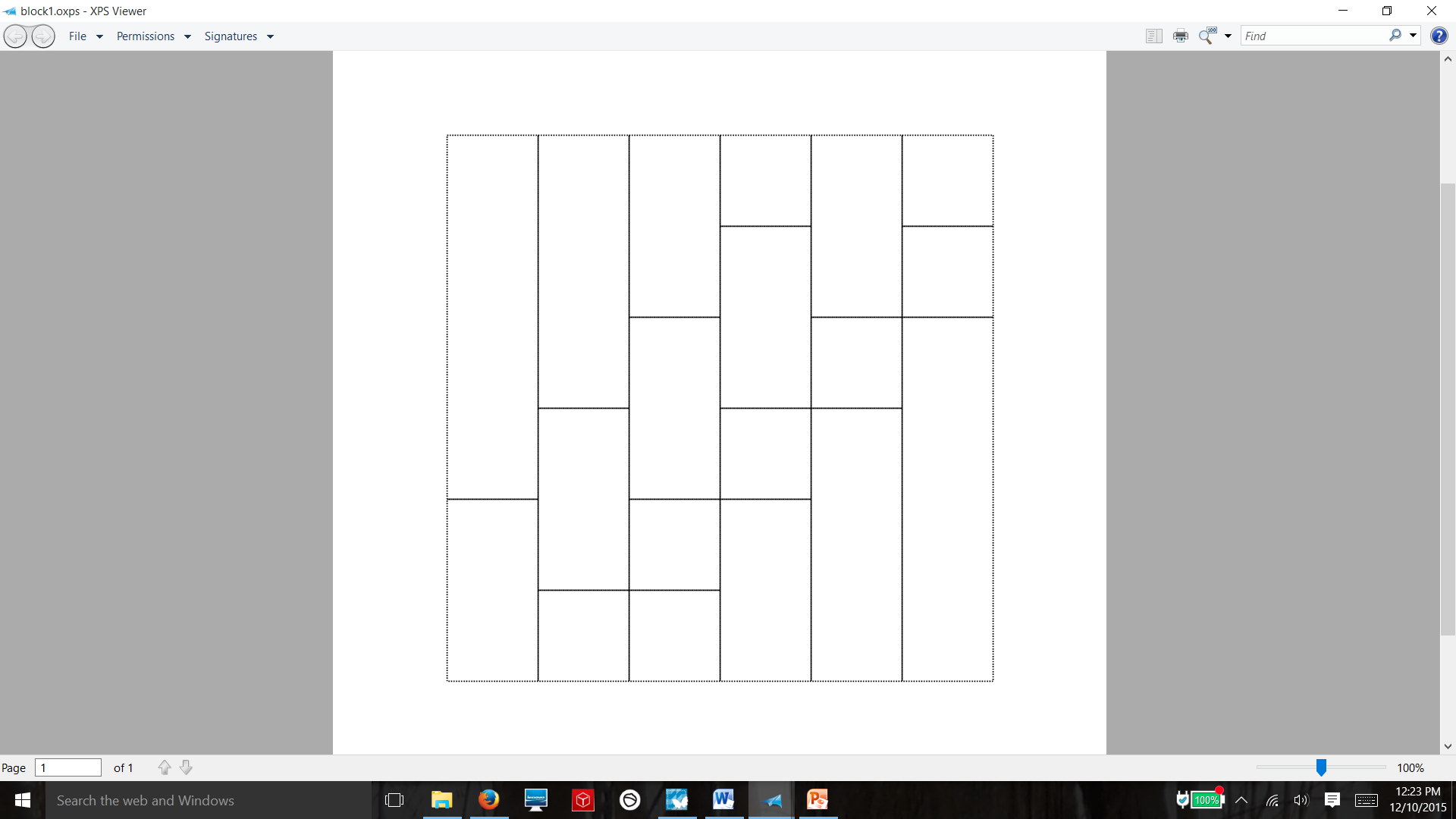 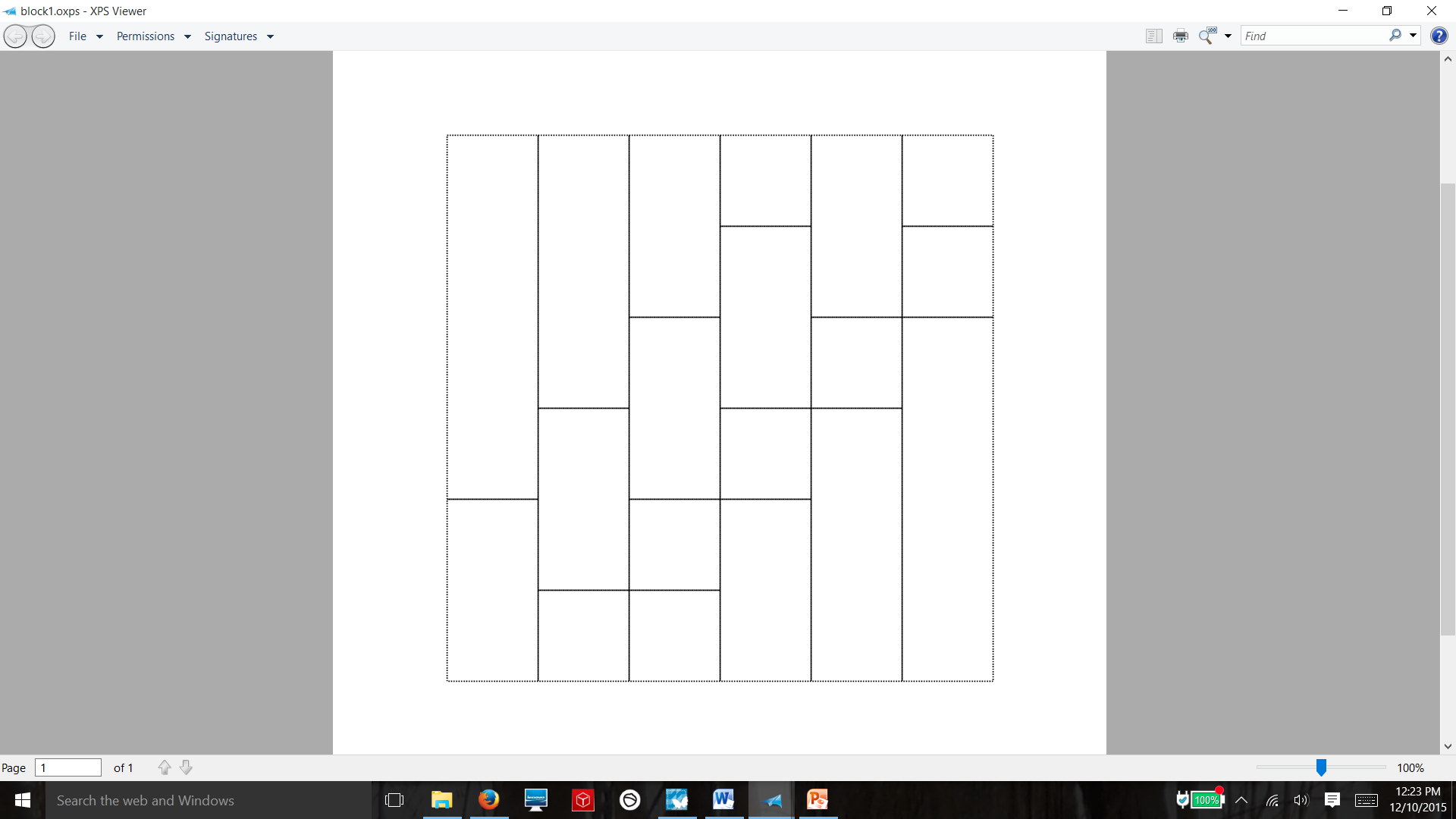 Sew the Vertical columns together being careful to match seams where necessary.Press the Vertical seams open.Turn block over and give a final press.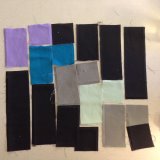 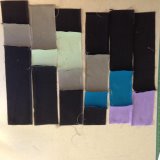 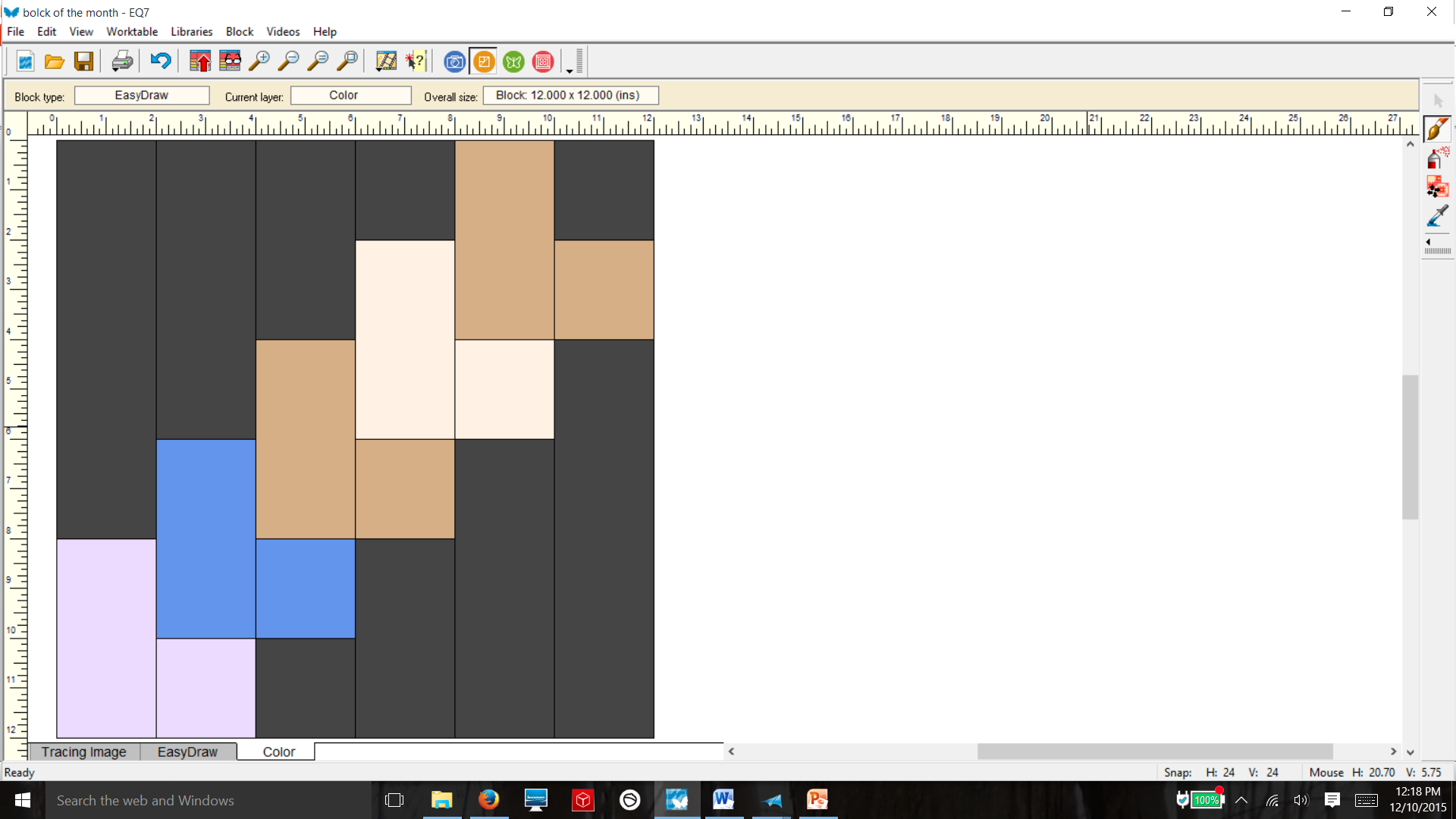 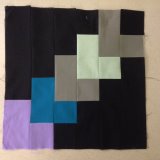 ColorQuantitySizeA112.5 x 2.52.5 x 4.5B112.5 x 2.52.5 x 4.5C (sparkle)222.5 x 2.52.5 x 4.5D112.5 x 2.52.5 x 4.5BG32222.5 x 2.52.5 x 4.52.5 x 6.52.5 x 8.5